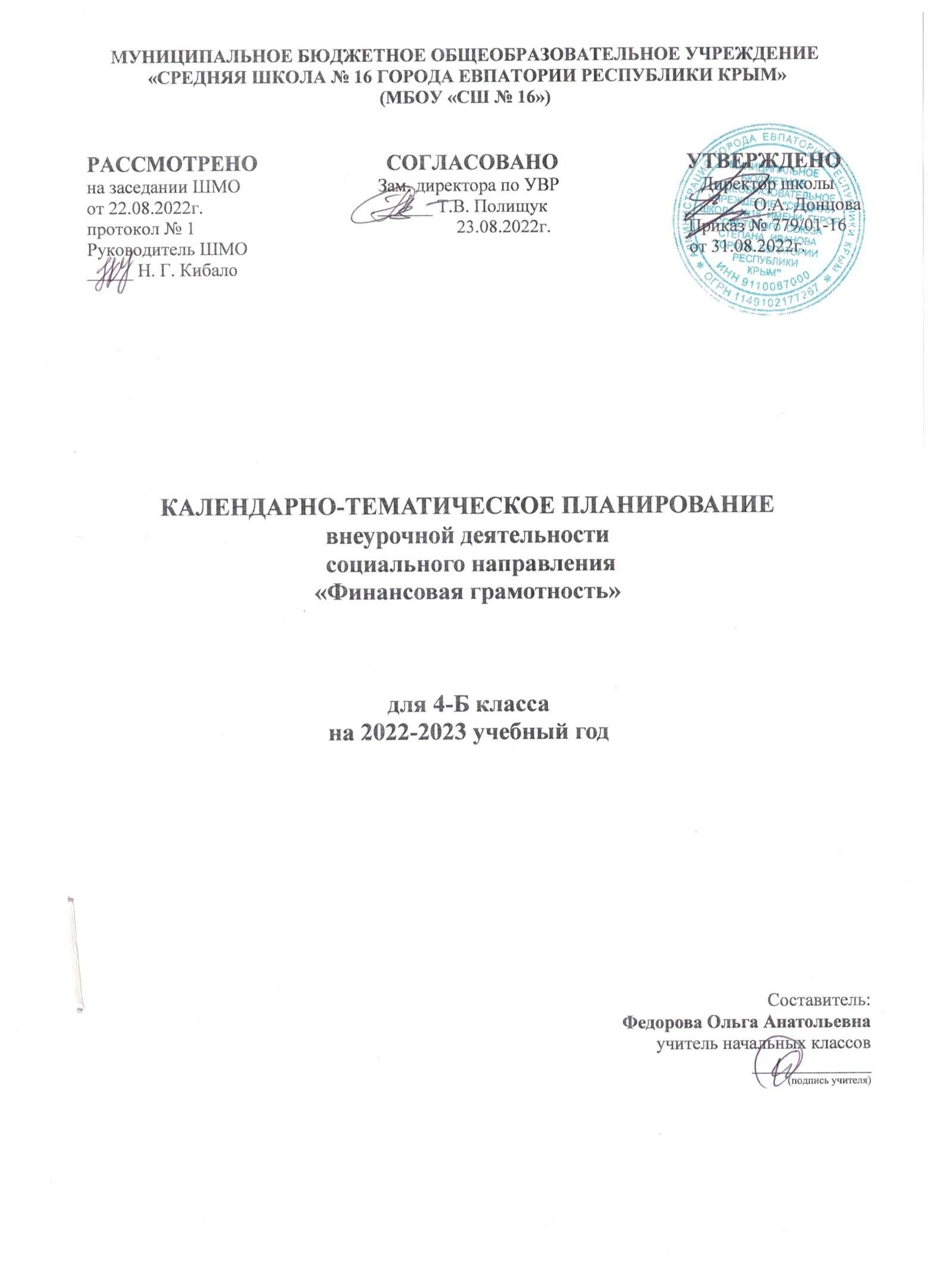 Календарно-тематическое планирование (4 класс)№ п/п№ п/пДатаДатаТЕМА УРОКАпланфактпланфактТЕМА УРОКАРаздел 1. Что такое деньги и какими они бывают? ( 11ч)Раздел 1. Что такое деньги и какими они бывают? ( 11ч)Раздел 1. Что такое деньги и какими они бывают? ( 11ч)Раздел 1. Что такое деньги и какими они бывают? ( 11ч)Раздел 1. Что такое деньги и какими они бывают? ( 11ч)1.07.09История появления денег. 2.14.09Товарные деньги.3.21.09История монет.4.28.09Мини-исследование «Монеты Древней Руси».5.05.10Бумажные деньги.6.12.10Безналичные деньги.7.19.10Дебетовая карта и кредитная карта, в чем разница?8.26.10Исследование «Деньги современности».9.09.11Валюты. Валютный курс.10.16.11Интерактивная викторина «Деньги».11.23.11Мини-исследование «Сколько стоят деньги?»Раздел 2. Из чего складываются доходы в семье? ( 5ч)Раздел 2. Из чего складываются доходы в семье? ( 5ч)Раздел 2. Из чего складываются доходы в семье? ( 5ч)Раздел 2. Из чего складываются доходы в семье? ( 5ч)Раздел 2. Из чего складываются доходы в семье? ( 5ч)12.30.11Откуда в семье берутся деньги?13.07.12Как заработать деньги?14.14.12Потребительская корзина. 15.21.12Прожиточный минимум.16.28.12Вот я вырасту и стану ...Раздел 3. Почему семьям часто не хватает денег на жизнь и как этого избежать ( 7ч)Раздел 3. Почему семьям часто не хватает денег на жизнь и как этого избежать ( 7ч)Раздел 3. Почему семьям часто не хватает денег на жизнь и как этого избежать ( 7ч)Раздел 3. Почему семьям часто не хватает денег на жизнь и как этого избежать ( 7ч)Раздел 3. Почему семьям часто не хватает денег на жизнь и как этого избежать ( 7ч)17.11.01На что семьи тратят деньги. 18.18.01Классификация расходов.19.25.01Ежемесячные расходы. Ежегодные расходы.20.01.02Обязательные расходы. Желательные расходы.21.08.02Переменные расходы. Сезонные расходы.22.15.02Воздействие рекламы на принятие решений о покупке.23.22.02Составление собственного плана расходов.Раздел 4. Деньги счет любят или как управлять своим кошельком, чтобы он не пустовал ( 11ч)Раздел 4. Деньги счет любят или как управлять своим кошельком, чтобы он не пустовал ( 11ч)Раздел 4. Деньги счет любят или как управлять своим кошельком, чтобы он не пустовал ( 11ч)Раздел 4. Деньги счет любят или как управлять своим кошельком, чтобы он не пустовал ( 11ч)Раздел 4. Деньги счет любят или как управлять своим кошельком, чтобы он не пустовал ( 11ч)24.01.03Как правильно планировать семейный бюджет?25.15.03Как тратить с умом?26.29.03Мини-исследование «Примерный бюджет школьника».27.05.04Если доходы превышают расходы, образуются сбережения.28.12.04Если доходы превышают расходы, образуются сбережения. Игра.29.19.04Если расходы превышают доходы, образуются долги.30.26.04Игра «Дерево решений».31.03.05Товары и услуги.32.10.05Странное слово «Монополисты». Игра «Монополия».33.17.05Творческий проект «Мое предприятие».34.24.05Обзорное занятие «Что нового я открыл для себя?»